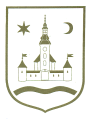 REPUBLIKA HRVATSKA					ZAGREBAČKA ŽUPANIJA	OPĆINA POKUPSKO	NACRT            Općinsko vijeće						Na temelju članka 69. Zakona o komunalnom gospodarstvu (Narodne novine, br. 68/18) i članka 33. Statuta Općine Pokupsko (Glasnik Zagrebačke županije, br. 11/13 i 4/18) Općinsko vijeće Općine Pokupsko na svojoj ______. sjednici održanoj dana ______________. godine donosiIZMJENE I DOPUNE PROGRAMAGRADNJE OBJEKATA I UREĐAJA KOMUNALNE INFRASTRUKTURE U OPĆINI POKUPSKO ZA 2019. GODINUUVODNE ODREDBEU Programu gradnje objekata i uređaja komunalne infrastrukture u Općini Pokupsko za 2019. godinu (Glasnik Zagrebačke županije, br. 46/18) donose se izmjene kako slijedi u nastavku. ZAVRŠNE ODREDBEOstale odredbe Programa ostaju na snazi neizmijenjene.Ove I. izmjene i dopune Programa stupaju na snagu danom donošenja, a objavit će se u Glasniku Zagrebačke županije.KLASA: URBROJ: 238-22-1-Pokupsko, 								Predsjednik Općinskog vijeća									   Stjepan Sučec2. OPIS POSLOVA S PROCJENOM TROŠKOVA ZA GRAĐENJE OBJEKATA I UREĐAJA, TE   ZA NABAVU OPREME U 2019. GODINEGlava 2. mijenja se i glasi: 2. OPIS POSLOVA S PROCJENOM TROŠKOVA ZA GRAĐENJE OBJEKATA I UREĐAJA, TE   ZA NABAVU OPREME U 2019. GODINEGlava 2. mijenja se i glasi: 2. OPIS POSLOVA S PROCJENOM TROŠKOVA ZA GRAĐENJE OBJEKATA I UREĐAJA, TE   ZA NABAVU OPREME U 2019. GODINEGlava 2. mijenja se i glasi: 2. OPIS POSLOVA S PROCJENOM TROŠKOVA ZA GRAĐENJE OBJEKATA I UREĐAJA, TE   ZA NABAVU OPREME U 2019. GODINEGlava 2. mijenja se i glasi: R.br.Naziv projektaIznosI. izmjene i dopuneI. Rekonstrukcija općinskih cesta   Rekonstrukcija općinskih cesta   1.Pokupski Gladovec - Strezojevo (Gora,Magdić)300.000,00300.000,00Geodetski projekt (situacijski nacrt)100.000,00100.000,00Projektna dokumentacija200.000,00200.000,002.Gornja Opatija - Donja Opatija0,000,00Geodetski elaborat (snimak izvedenog stanja)0,000,003.Auguštanovec - Pok. Cerje (Suhača,Vodosprema)0,000,00Geodetski elaborat (snimak izvedenog stanja)0,000,004. Pokupsko (Groblje - Toplana)0,000,00Geodetski projekt (situacijski nacrt)0,000,00Projektna dokumentacija0,000,00Dugotrajna imovina: Dugotrajna imovina: 300.000,00300.000,00 Izvori  Izvori 300.000,00300.000,00PomoćiPomoći200.000,00200.000,00Opći prihodi i primiciOpći prihodi i primici100.000,00100.000,00II. Šumske cesteŠumske cesteI. Šumski put Skender Brdo - Posavci - Lijevi Štefanki Šumski put Skender Brdo - Posavci - Lijevi Štefanki Šumski put Skender Brdo - Posavci - Lijevi Štefanki Rekonstrukcija traktorskog puta u šumsku cestu2.100.000,001.609.000,00Stručni nadzor i usluge123.000,00100.000,00Dugotrajna imovina: Dugotrajna imovina: 2.223.000,001.709.000,00Izvori: Izvori: 2.223.000,001.709.000,00PomoćiPomoći2.100.000,001.659.000,00Prihodi za posebne namjene (šumski doprinos)0,0025.000,00 Opći prihodi i primici                 123.000,0025.000,00III. Javna rasvjetaRekonstrukcija javne rasvjete (nova rasvjetna tijela)568.00000568.000,00Dugotrajna imovina: Dugotrajna imovina: 568.000,00568.000,00Izvori: Izvori: 568.000,00568.000,00Prihodi za posebne namjene (naknada legalizacija)Prihodi za posebne namjene (naknada legalizacija)68.000,0068.000,00PomoćiPomoći500.000,00500.000,00IV. Vodoopskrbni objekti - cjevovodiVodoopskrbni objekti - cjevovodi1. Hotnja (Strmec)431.000,00431.000,00Radovi410.000,00410.000,00Stručni nadzor21.000,0021.000,002. Pokupsko (Busije)301.000,00412.000,00Radovi287.000,00392.000,00Stručni nadzor14.000,0020.000,003.Auguštanovec ( Brodišće) 387.000,000,00Radovi369.000,000,00Stručni nadzor               18.000,000,004. Roženica II (Šandori)204.000,00204.000,00Radovi194.000,00194.000,00Stručni nadzor10.000,0010.000,005. Roženica II (Labudani)174.000,00Radovi168.000,00Stručni nadzor6.000,006.  Ostale dionice0,000,00Dugotrajna imovina: Dugotrajna imovina: 1.323.000,001.220.000,00Izvori: Izvori: 1.323.000,001.220.000,00PomoćiPomoći1.200.000,001.060.000,00Prihodi za posebne namjene (komunalni doprinos)Prihodi za posebne namjene (komunalni doprinos)123.000,00123.000,00Opći prihodi i primiciOpći prihodi i primici0,0037.000,00V.Pogrebni centri (groblja i mrtvačnice)Pogrebni centri (groblja i mrtvačnice)1.Pokupsko735.600,00745.600,00Radovi groblje 672.000,00672.000,00Stručni nadzor33.600,0033.600,00Vodovodne instalacije u mrtvačnici10.000,00Priključak grijanja  u mrtvačnici30.000,0030.000,002.Lukinić Brdo87.000,0087.000,00Projektna dokumentacija87.000,0087.000,003.Lijevi Štefanki78.000,0087.000,00Geodezija9.000,000,00Projektna dokumentacija 69.000,0087.000,004.Hotnja40.000,00127.500,00Radovi mrtvačnica i groblje30.000,0030.000,00Glavni projekt87.500,00Geodetski elaborat za usklađivanje podataka10.000,0010.000,00Dugotrajna imovina: 940.600,001.047.100,00Izvori: Izvori: 940.600,001.047.100,00PomoćiPomoći558.500,00587.000,00Prihodi za posebne namjene (komunalni doprinos)Prihodi za posebne namjene (komunalni doprinos)200.000,00200.000,00Opći prihodi i primiciOpći prihodi i primici182.100,00260.100,00VI.Toplana ložena biomasom i CTSToplana ložena biomasom i CTSProjektna dokumentacija za proširenje nadstrešnice86.000,000,00Usluge tekućeg i investicijskog održavanjaUsluge tekućeg i investicijskog održavanja86.000,000,00Izvori: Izvori: 86.000,000,00PomoćiPomoći86.000,000,00VII.Tržnica na malo PokupskoTržnica na malo PokupskoProjektiranje216.000,000,00Izgradnja i nadzor0,000,00Ukupno: Ukupno: 216.000,000,00Izvori: Izvori: 216.000,000,00PomoćiPomoći200.000,000,00Opći prihodi i primiciOpći prihodi i primici16.000,000,00VIII.Parkovi i javne skulptureParkovi i javne skulpture1. Spomenik hrvatskim braniteljima u Pokupskom Spomenik hrvatskim braniteljima u Pokupskom Autorsko djelo38.000,0038.000,00Izgradnja spomenika162.000,00162.000,00Dugotrajna imovina Dugotrajna imovina 200.000,00200.000,00Izvori: Izvori: 200.000,00200.000,00Prihodi od imovine - vlastitiPrihodi od imovine - vlastiti180.000,00180.000,00Opći prihodi i primiciOpći prihodi i primici20,0020.000,00IX.Sportsko rekreacijski objekti i prostori Sportsko rekreacijski objekti i prostori 1.Pokupsko -  ŠRC Stari grad0,000,00Izgradnja i opremanje0,000,002.Pokupsko - Kupalište Vitliček0,000,003.Auguštanovec - Kupalište Skelišće0,000,004.  Nogometno igralište Opatija 0,0015.000,00Projektiranje 0,0015.000,00Dugotrajna imovina: 0,0015.000,00Izvori: Izvori: 0,0015.000,00Opći prihodi i primiciOpći prihodi i primici0,0015.000,00X. Rekreacijski prostori - Eko - etno parkoviRekreacijski prostori - Eko - etno parkovi1.Eko-etno park Jablan 
Lijevi Štefanki0,000,002.Eko-etno park "Jezera" 
Šestak Brdo 437.750,00437.750,00Projektiranje97.000,0097.000,00Izgradnja315.000,00315.000,00Nadzor15.750,0015.750,00Imovinsko pravni odnosi10.000,0010.000,003.Eko-etno park "Ždinj" 
Pokupsko 0,000,00Dugotrajna imovina: 437.750,00437.750,00Izvori: 437.750,00437.750,00Opći prihodi i primici437.750,00437.750,00XI. Zbrinjavanje otpadaZbrinjavanje otpadaČišćenje divljih deponija  20.000,0026.000,00Edukacija o učinkovitom upravljanju i gospodarenju otpadom 500.000,000,00Geodetski projekt 20.000,0020.000,00Ukupno:Ukupno:520.000,0046.000,00Izvori: Izvori: 520.000,0046.000,00PomoćiPomoći500.000,000,00Prihodi za posebne namjene (koncesijska naknada)Prihodi za posebne namjene (koncesijska naknada)20.000,0020.000,00Opći prihodi i primici0,0026.000,00Sveukupno:Sveukupno:6.814.350,005.542.850,00